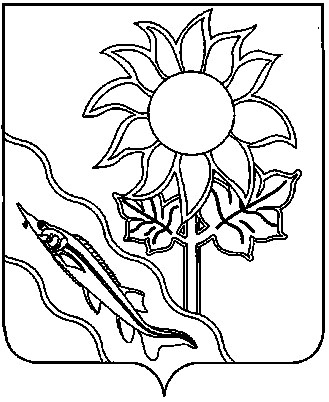 АДМИНИСТРАЦИЯ АЛЕКСАНДРОВСКОГО СЕЛЬСКОГО ПОСЕЛЕНИЯ ЕЙСКОГО РАЙОНАП О С Т А Н О В Л Е Н И Ес. АлександровкаО порядке согласования передачи в аренду без проведения конкурсов и аукционов муниципального имущества Александровского сельского поселения Ейского района, закрепленного на праве хозяйственного ведения либо оперативного управления за муниципальными учреждениями культуры Александровского сельского поселения Ейского районаВ соответствии с Гражданским кодексом РФ, Федеральным законом от          26 июля 2006 года № 135-ФЗ «О защите конкуренции», Федеральным законом от 6 октября 2003 года №  131-ФЗ «Об общих принципах организации местного самоуправления в Российской Федерации», постановлением Правительства Российской Федерации от 9 сентября 2021 года № 1529 «Об утверждении Правил заключения без проведения конкурсов или аукционов договоров аренды в отношении государственного или муниципального имущества, закрепленного на праве хозяйственного ведения либо оперативного управления за государственными или муниципальными организациями культуры», на основании раздела 5 Положения о порядке владения, пользования и распоряжения муниципальной собственностью Александровского сельского поселения Ейского района, утвержденного решением Совета Александровского сельского поселения Ейского района от 6 ноября 2020 года №49, руководствуясь Уставом Александровского сельского поселения Ейского района, п о с т а н о в л я ю:1. Утвердить прилагаемое Положение  о порядке согласования передачи в аренду без проведения конкурсов и аукционов муниципального имущества Александровского сельского поселения Ейского района, закрепленного на праве хозяйственного ведения либо оперативного управления за муниципальными учреждениями культуры Александровского сельского поселения Ейского района».2.Общему отделу администрации Александровского сельского поселения Ейского района (Павлова) обнародовать настоящее постановление в специально установленных местах в соответствии с порядком опубликования (обнародования) муниципальных правовых актов, разместить на официальном сайте Александровского сельского поселения Ейского района в информационно-телекоммуникационной сети «Интернет».3. Контроль за выполнением настоящего постановления возложить на начальника финансового отдела администрации Александровского сельского поселения Ейского района (Мазнева).4. Постановление вступает в силу со дня его обнародования.Глава Александровского сельского поселения Ейского района                                                           С.А. ЩегольковаЛИСТ СОГЛАСОВАНИЯпроекта постановления администрации  Александровского сельского поселения Ейского района                                                                                          от_______________ № ___________Проект подготовлен и внесен:Финансовым отделомНачальник  отдела                                                                               Л.В.МазневаПроект согласован: Общим отделомНачальник общего отдела                                                                  А.Ю. ПавловаПРИЛОЖЕНИЕУТВЕРЖДЕНпостановлением администрацииАлександровского сельскогопоселения Ейского районаот _______________ № ____ПОЛОЖЕНИЕО порядке согласования передачи в аренду без проведения конкурсов и аукционов муниципального имущества Александровского сельского поселения Ейского района, закрепленного на праве хозяйственного ведения либо оперативного управления за муниципальными учреждениями культуры Александровского сельского поселения Ейского района1. Настоящее Положение устанавливает порядок согласования муниципальными учреждениями культуры Александровского сельского поселения Ейского района (далее – учреждения культуры) с администрацией Александровского сельского поселения Ейского района передачи в аренду без проведения конкурсов и аукционов муниципального имущества Александровского сельского поселения Ейского района, закрепленного на праве на праве хозяйственного ведения либо оперативного управления (далее – имущество) за муниципальными учреждениями культуры  (далее - Положение).2. Заключение договоров аренды имущества учреждениями культуры осуществляется без проведения конкурсов или аукционов в соответствии с ч. 3.5 ст. 17.1 Федерального закона  от 26 июля 2006 года № 135-ФЗ «О защите конкуренции», постановлением Правительства Российской Федерации от 9 сентября 2021 года № 1529 «Об утверждении Правил заключения без проведения конкурсов или аукционов договоров аренды в отношении государственного или муниципального имущества, закрепленного на праве хозяйственного ведения либо оперативного управления за государственными или муниципальными организациями культуры» в случае заключения этих договоров:1)  с организациями общественного питания в целях создания необходимых условий для организации питания посетителей и работников учреждения культуры;2) с юридическими лицами и индивидуальными предпринимателями, осуществляющими розничную торговлю сувенирной, издательской и аудиовизуальной продукцией, в целях организации соответствующей целям деятельности организаций культуры розничной торговли сувенирной, издательской и аудиовизуальной продукцией для обеспечения потребностей посетителей учреждения культуры.3. Учреждения культуры по результатам рассмотрения заявки, юридическим лицом или индивидуальным предпринимателем, о необходимости заключения договора аренды обязаны обратиться в администрацию Александровского сельского поселения Ейского района, исполняющую функции и полномочия учредителя (далее - учредитель), с обращением о согласовании передачи такого имущества в аренду (далее - обращение).4. В обращении указываются следующие сведения:1) наименование предполагаемого арендатора, сведения о месте его нахождения, почтовый адрес и номер контактного телефона;2) сведения об имуществе, закрепленном на праве хозяйственного ведения либо оперативного управления, которое предлагается передать в аренду;3) обоснование того, что передача в аренду имущества, закрепленного на праве хозяйственного ведения либо оперативного управления, будет способствовать более эффективному его использованию;4)  срок, на который предлагается заключить договор аренды;5) правовое обоснование выбора предполагаемого арендатора для предоставления ему имущества в аренду без проведения торгов:а) потребность арендатора в имуществе, предполагаемые цели использования имущества;б) информация об ассортименте продукции и товаров, предлагаемых для реализации при оказании услуг общественного питания посетителям и работникам муниципальной организации культуры, - для организации общественного питания;в) информация об ассортименте сувенирной, издательской и аудиовизуальной продукции - для юридических лиц и индивидуальных предпринимателей, осуществляющих розничную торговлю.5. К обращению прилагаются следующие документы:1) проект договора аренды имущества;2) отчет об оценке рыночной стоимости арендной платы, подготовленный в соответствии с законодательством Российской Федерации об оценочной деятельности (со сроком давности не более трех месяцев на дату представления);3) копия заявки предполагаемого арендатора (организации общественного питания, юридического лица или индивидуального предпринимателя, осуществляющих розничную торговлю сувенирной, издательской и аудиовизуальной продукцией),4) копия документа, удостоверяющего личность, и выписка из Единого государственного реестра индивидуальных предпринимателей (со сроком давности не более 1 месяца) - для индивидуальных предпринимателей;5) выписка из Единого государственного реестра юридических лиц (со сроком давности не более 1 месяца) - для юридических лиц.6. В случае поступления в учреждение культуры от 2 и более заявителей заявок в отношении аренды одного вида (видов) имущества обращения учредителю направляются в порядке очередности исходя из даты поступления заявок.7. Учредитель рассматривает обращение и все приложенные к нему документы в течение пяти рабочих дней со дня их поступления и принимает одно из следующих решений:1) согласовать передачу имущества в аренду;2) отказать в согласовании передачи имущества в аренду.8. Основаниями для отказа в согласовании передачи имущества в аренду являются:1) передача имущества в аренду не будет способствовать более эффективной организации деятельности учреждения культуры;2) цели передачи в аренду имущества не соответствуют видам деятельности учреждения культуры, предусмотренным ее уставом;3) передача имущества в аренду согласована по результатам рассмотрения обращения учреждения культуры в отношении заявки, поступившей ранее в порядке очередности. 9. Принятое решение оформляется учредителем в форме постановления администрации Александровского сельского поселения Ейского района, осуществляющей функции и полномочия учредителя в отношении учреждения культуры, и направляется учреждению культуры в течение трех дней со дня его принятия.10. Решение об отказе в согласовании передачи имущества в аренду должно содержать обоснование причин отказа.При принятии решения об отказе в согласовании передачи в аренду имущества, обращение и прилагаемые к нему документы возвращаются учреждениями культуры в течение трех дней со дня принятия такого решения.11. Постановление администрации Александровского сельского поселения Ейского района о согласовании передачи имущества в аренду является основанием для заключения учреждением культуры договора аренды имущества без проведения конкурсов или аукционов.12. Учреждение культуры в течение 10 дней со дня заключения договора аренды уведомляет в письменной форме учредителя и собственника имущества о заключении договора аренды (с приложением перечня переданного в аренду имущества и указанием срока его передачи в аренду).13. В случаях, предусмотренных законодательством Российской Федерации, договор после его подписания обеими сторонами подлежит государственной регистрации в Ейском отделе Управления Федеральной службы государственной регистрации, кадастра и картографии по Краснодарскому краю.Начальник финансового отдела                                                         Д.В.МазневаАКТОБНАРОДОВАНИЯ МУНИЦИПАЛЬНОГО ПРАВОВОГО АКТАсело Александровка                                                                 24 июня 2022 годаМы, комиссия в составе главы Александровского сельского поселения Ейского района С.А.Щегольковой, директора МУК «ЦКС Александровского сельского поселения Ейского района» Ю.Л. Кошлец, директора СДК пос. Степной О.А. Андреевой, директора СДК пос. Садовый С.Г. Джунко:составили настоящий акт о том, что постановление администрации Александровского сельского поселения Ейского района от 23 июня 2022 года № 79 «О порядке согласования передачи в аренду без проведения конкурсов и аукционов муниципального имущества Александровского сельского поселения Ейского района, закрепленного на праве хозяйственного ведения либо оперативного управления за муниципальными учреждениями культуры Александровского сельского поселения Ейского района» обнародовано с 24 июня 2022 года по 3 июля 2022 года путем размещения копий указанного постановления в специально установленных местах, на досках объявлений, информационных стендах бюджетных учреждений, в администрации Александровского сельского поселения.Копии указанного муниципального правового акта также находятся во всех библиотеках Александровского сельского поселения.                                                                                                             С.А.Щеголькова                                                                                                                 Ю.Л. Кошлец                                                                                                                О.А. Андреева                                                                                                                   С.Г. Джункоот23.06.2022№79